Yukarıda bilgileri bulunan programın tez aşamasında kayıtlı öğrenciyim. Covid-19 salgını nedeniyle bir dönem ek süre almak istiyorum. Gereğinin yapılmasını arz ederim.Tarih:   /  /    										Öğrenci İmzası:10.06.2020 tarih ve 31151 Sayılı Resmi Gazetede yayımlanan, YÖK Lisansüstü Eğitim ve Öğretim Yönetmeliği değişikliğine göre;  yönetmeliğin 35’inci maddesine aşağıda yer alan fıkra eklenmiştir.“(8) Yükseköğretim kurumları tarafından, afet ve salgınlarda tez aşamasındaki lisansüstü eğitim öğrencilerine talepleri halinde bir dönem, afet veya salgının aşamasına göre tekrar başvurmaları durumunda bir dönem daha olmak üzere en fazla iki dönem ek süre verilebilir, verilen bu ek süreler azami süreden sayılmaz”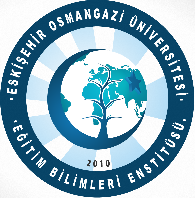 EK SÜRE TALEP FORMUT.C.ESKİŞEHİR OSMANGAZİ ÜNİVERSİTESİEĞİTİM BİLİMLERİ ENSTİTÜSÜEĞİTİM BİLİMLERİ ENSTİTÜSÜ MÜDÜRLÜĞÜNEÖğrenci Bilgileri Öğrenci Bilgileri TC Kimlik No	:Öğrenci No	:Adı Soyadı	:Anabilim Dalı  	:Program Adı   	: Program Türü 	:Daha Önce Ek Süre Alındı mı 	:EVET   HAYIRİletişim Bilgileriİletişim BilgileriAdres 	:Tel No 	:Ev:       İş:       Cep:      E-posta	:      @     Enstitü Yönetim Kurulu Kararı Tarih:Karar No: Bu form öğrenci tarafından en geç 2021-2022 Öğretim yılı güz/bahar yarıyılı başlangıcına kadar Enstitüye teslim edilmelidir.			    EBE-DG-16Bu form öğrenci tarafından en geç 2021-2022 Öğretim yılı güz/bahar yarıyılı başlangıcına kadar Enstitüye teslim edilmelidir.			    EBE-DG-16Bu form öğrenci tarafından en geç 2021-2022 Öğretim yılı güz/bahar yarıyılı başlangıcına kadar Enstitüye teslim edilmelidir.			    EBE-DG-16